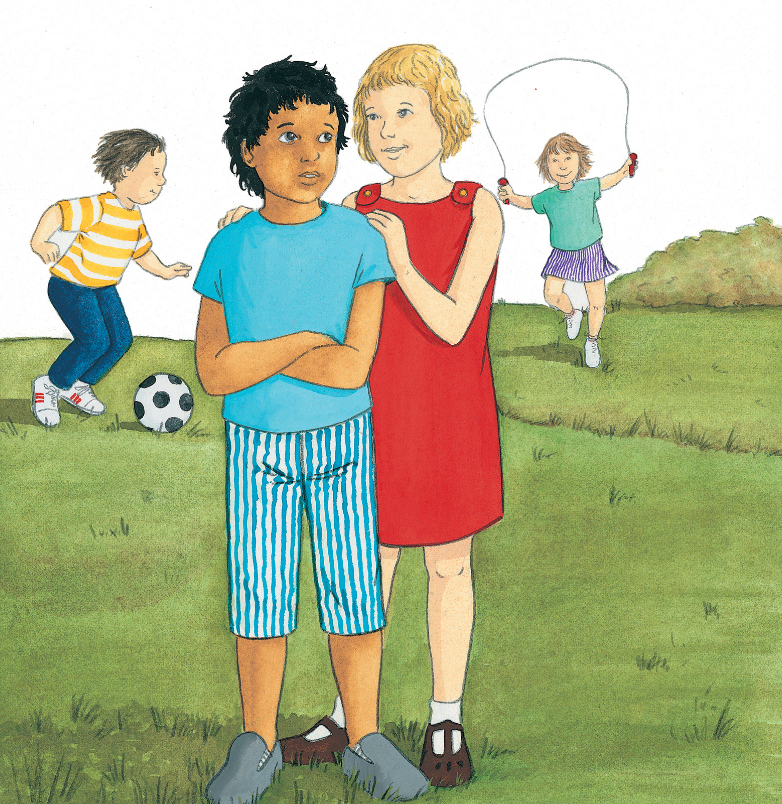 What do you think has happened in the picture?How do you think the boy and the girl feel?What choice do you think the girl made?When have you had to make choices like that?What good choices have you made?How did you feel?What happens when you make a wrong choice?How do you feel, then? How can you try to make it right?